Занятие №2Тема: «Изготовление кормушки»     Смастерить кормушку для птиц своими руками можно из дерева, фанеры, пластиковых бутылок, пакетов из-под молока, соков и круп, из тыквы, из пустых кокосов, старых автомобильных фар и прочих подручных материалов. Кормушка поможет нашим пернатым друзьям пережить трудные времена. Но помните, что некоторые  кормушки могут нанести травму птичкам!Как смастерить простую кормушку из картонной коробки. Для создания такой кормушки нам понадобится коробка из-под молока или любая пустая картонная коробка соответствующих габаритов. Канцелярским ножом в передней части коробки вырезаем небольшое отверстие, чтобы птичка свободно могла забраться внутрь. В нижней части коробки вырезаем отверстие для насеста, закрепив в нем плотный картон или небольшую деревянную планку. Если коробочка недостаточно красочная, чтобы привлечь внимание птиц, разукрашиваем ее фломастерами или декорируем цветным картоном.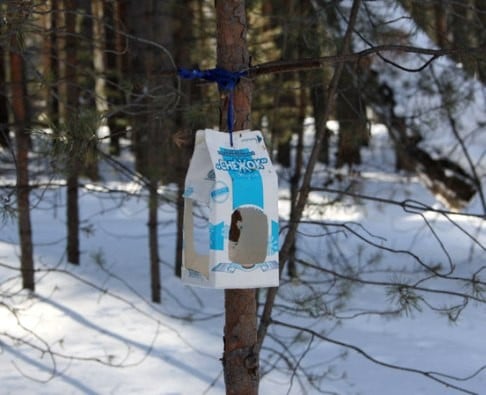 Кормушки-гирлянды для птиц Шикарным украшением для дерева и двора  и радостью для птиц станут кормушки-гирлянды. Чтобы смастерить такую красоту, на ворсистую веревочку нанизываем сухофрукты, орешки, сухарики, баранки, несоленое сало и подвешиваем на веточки в виде гирлянд или бус. 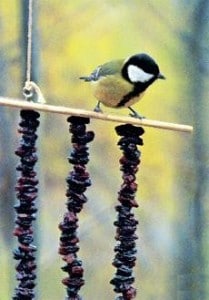 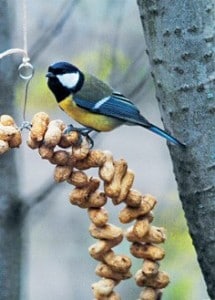 Кормушки для птиц из пластиковых бутылок.Проще всего смастерить самодельную кормушку из пластиковой бутылки. Если подключить к делу фантазию и смекалку, может получиться очень даже симпатично и неординарно.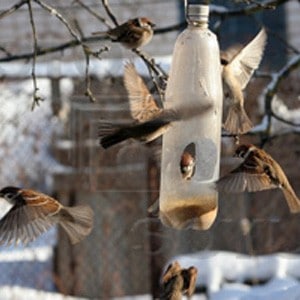 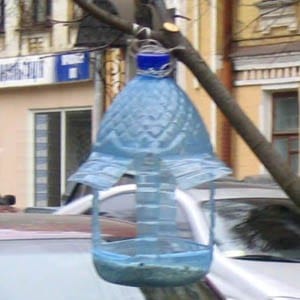 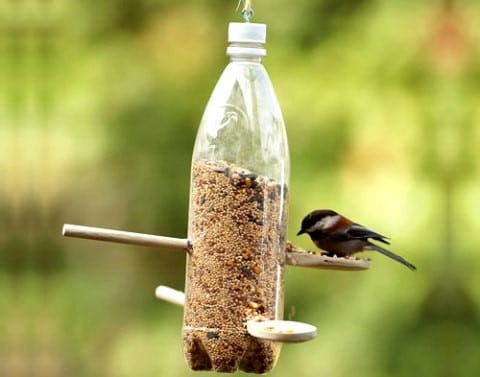 Что насыпать в кормушку: готовим лакомства для пернатых.  Любимый корм большинства птиц – меленькие нежареные семечки подсолнуха, являющиеся для мелких пернатых важным источником энергии. Отличным кормом будет просо, овес, зерна кукурузы, семена тыквы, дыни, арбуза, репейника, крапивы. Поздней осенью, зимой и ранней весной птицы особенно нуждаются в калорийной пище, поэтому замечательной идеей будет угостить их маргарином или несоленым салом. Несоленым салом охотно лакомятся синички и воробьи. Кстати, синички – единственные птички, способные кушать прямо на лету, поэтому куски сала для них можно подвешивать прямо на веревке… эдакий птичий фастфуд. Также скармливать птицам можно вареный картофель и яйца, консервированный корм для домашних питомцев, крошки и кусочки пшеничного хлеба, а вот черный хлеб давать нельзя – он закисает в зобу и плохо переваривается. Кроме того, нельзя подкармливать пернатых жареной, острой, соленой и кислой пищей.